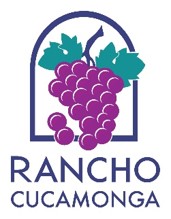 This page intentionally left blankTable of ContentsExecutive Summary	1ES-05 Executive Summary	1The Process	2PR-15 Citizen Participation	2Expected Resources	4AP-15 Expected Resources	4Annual Goals and Objectives	5AP-20 Annual Goals and Objectives	5AP-35 Projects	6AP-90 Program Specific Requirements	8APPENDIX A	9APPENDIX B	10TablesTable 1 - Citizen Participation Outreach	3Table 2 - Expected Resources	4Table 3 - Goals Summary	5Table 4 - Project Information	6Table 5 - CDBG-CV Projects	7Executive Summary ES-05 Executive SummaryIntroduction Congress passed the Coronavirus Aid, Relief, and Economic Security (CARES) Act and the President signed it on March 27, 2020 authorizing $2.2 trillion in a variety of stimulus measures to prevent, prepare for, and respond to the COVID-19 pandemic. The law includes $2 billion for Community Development Block Grant (CDBG) entitlement communities. The City of Rancho Cucamonga receives regular formula-based entitlement grants of CDBG funds through the United States Department of Housing and Urban Development (HUD) each year.SourcesThe City of Rancho Cucamonga will receive the following grant from HUD under the CARES Act: These funds are separate and distinct from the City’s regular CDBG funds. As of July 10, 2020, HUD continues to release guidance for these programs containing modified program requirements. Subject to the CARES Act and emerging policy from HUD, the City Council is responsible for determining how CDBG-CV funds will be used to prevent, prepare and respond to the COVID-19 virus. In consultation with key City departments and partners serving the needs of low- and moderate-income residents, this submission to the City Council requests approval to invest CARES Act funding as well as $328,007 of prior year unused funds for the CDBG-CV activities listed below.Uses of Community Development Block Grant (CDBG-CV)The ProcessPR-15 Citizen ParticipationIntroductionGiven the urgency to design and launch programs with the CDBG-CV allocation, the CARES Act authorized grantees with the flexibility of providing 5-day public review periods and the authority to use virtual public hearings to fulfill applicable public hearing requirements. On March 31, 2020, HUD issued a memo authorizing grantees to modify public review and hearing requirements to comply with this flexibility.  The City of Rancho Cucamonga requested the use of these waivers on July 1, 2020 and received approval from HUD on July 1, 2020 to utilize them. As such, the City of Rancho Cucamonga is conducting a 5-day review period for this substantial amendment from July 30 – August 5, 2020. The City will conduct a virtual public hearing for the substantial amendment as part of the August 5, 2020 City Council meeting. To encourage review and comment on the proposed activities, the City of Rancho Cucamonga published notices advertising the substantial amendment in the Inland Valley Daily Bulletin. In addition, the City posted this amendment on the City’s website for review and comment. To ensure reasonable participation in the public hearing, the meeting will be broadcast live on Channel 3 as well as through the City’s website. Residents wishing to speak during the public hearing will need to dial (909) 774-2751 to be added to the que for public comment. Residents can submit comments via email to the Flavio Nunez (Flavio.Nunez@CityofRC.us) no later than 5:00 pm on August 5, 2020 or by calling into the City Council meeting and providing comments when prompted by the City Clerk. Citizen Participation OutreachTable 1 - Citizen Participation OutreachExpected ResourcesAP-15 Expected ResourcesIntroductionThe CARES Act allocation from HUD includes $604,816 of CDBG-CV funds. The period of performance for these grants under law is from March 1, 2020 to September 30, 2022. The City is also allocating $328,007 of prior year unused funds. If HUD authorizes additional resources, the City will further amend this Action Plan. Anticipated ResourcesTable 2 - Expected ResourcesExplain how federal funds will leverage those additional resources (private, state and local funds), including a description of how matching requirements will be satisfiedSince the initial planning and programming of these resources, the Planning Department has worked closely with other City departments as well as County, State, and Federal partners to identify other available resources authorized through the CARES Act, the Small Business Administration (SBA), and Federal Emergency Management Agency (FEMA) that may be leveraged to maximize the impact of the CDBG-CV resources. Matching RequirementsThe CARES Act allocation of CDBG-CV funds does not require a local matching funds contribution. Annual Goals and ObjectivesAP-20 Annual Goals and Objectives Goals Summary Information Table 3 - Goals SummaryGoal DescriptionsAP-35 Projects Introduction To address the CDBG-CV goals, the City of Rancho Cucamonga will invest these funds for the projects shown in the table below.Table 4 - Project InformationDescribe the reasons for allocation priorities and any obstacles to addressing underserved needsThese projects were determined in consultation with City staff, departments, and stakeholders serving low- and moderate-income residents of Rancho Cucamonga to identify critical needs resulting from COVID-19 within the City. Project Summary InformationTable 5 - CDBG-CV ProjectsAP-90 Program Specific Requirements IntroductionProgram activities under the CDBG-CV Action Plan will be implemented in accordance with all HUD regulations and some, or all, of the waivers made available by HUD concerning compliance matters such as program income, forms of investment, and overall low- and moderate-income benefit (if applicable).Community Development Block Grant-CV Program (CDBG-CV)The following tables address HUD regulatory requirements at 24 CFR 92.220(l)(1) concerning program income and CDBG-CV low- and moderate-income benefit.Other CDBG RequirementsCITY OF RANCHO CUCAMONGADraft Action Plan Substantial AmendmentFY 2020-2021CDBG-CV$604,816Emergency Housing Assistance to Low/Mod Households$811,860CDBG-CV Program Planning and Administration$120,963Total:$932,823Sort OrderMode of OutreachTarget of OutreachSummary of Response/attendanceSummary of Comments receivedSummary of comments not accepted and reasonsURL (If applicable)11Newspaper AdNon-targeted/broad communityNewspaper ad published on July 30, 2020 in the Inland Valley Daily Bulletin announcing the availability of the draft 2020-2021 Action Plan Substantial Amendment to include CDBG-CV funds.Not applicable. Not applicable.2Public HearingMinoritiesNon-English speaking Persons with disabilitiesBroad communityResidents of public/assisted housingStakeholdersA public hearing was held before the Rancho Cucamonga City Council on August 5, 2020 to receive input on the draft 2020-2021 Action Plan Substantial Amendment to include CDBG-CV funds.(to be completed after public hearing)Not applicableProgramUses of FundsExpected Amount Available Expected Amount Available Expected Amount Available Expected Amount Available Narrative DescriptionProgramUses of FundsAllocation: Program Income: Prior Year Resources: Total:Narrative DescriptionCDBGPlanning and AdministrationPublic Services$604,8160$328,007$932,823CARES Act allocation of CDBG to address COVID-19.Sort OrderGoal NameStart YearEnd YearCategoryGeographic AreaNeeds AddressedFundingGoal Outcome Indicator1COVID-19 Response20202022Affordable HousingNon-Housing Community DevelopmentCitywideCOVID-19 Impact$932,832130 households1Goal NameCOVID-19 Response1Goal DescriptionSubject to the CARES Act and emerging policy from HUD, including program regulations and waivers, CDBG-CV funds will be used for the Emergency Housing Assistance project that will provide up to three (3) months assistance with rent to prevent eviction. Applicants must submit evidence of current gross annualized household income that is below 80 percent of Area Median Income (AMI) adjusted for household size as published by HUD and demonstrate loss of income because of the COVID-19 pandemic.#Project Name1CDBG-CV Administration2Emergency Housing Assistance1Project NameCDBG-CV Administration1Target AreaCitywide1Goals SupportedCOVID-19 Response1Needs AddressedCOVID-19 Impact1FundingCDBG-CV: $120,9631DescriptionSubject to the CARES Act and emerging policy from HUD, including program regulations and waivers, CDBG-CV funds will be used to pay the City’s costs to plan for the use of CDBG-CV funds, process all required grant administration documents, forms, agreements, and payments, and to monitor and report to HUD concerning implementation of activities in compliance with federal regulations.1Target Date9/30/20221Estimate the number and type of families that will benefit from the proposed activitiesNot applicable.  1Location Description10500 Civic Center Drive, Rancho Cucamonga, CA 917301Planned ActivitiesCity of Rancho Cucamonga: CDBG-CV Administration - $120,9632Project NameEmergency Housing Assistance2Target AreaCitywide2Goals SupportedCOVID-19 Response2Needs AddressedCOVID-19 Impact2FundingCDBG-CV: $811,8602DescriptionSubject to the CARES Act and emerging policy from HUD, including program regulations and waivers, CDBG-CV funds will be used for the Emergency Housing Assistance project that will provide up to three (3) months assistance with rent to prevent eviction. Applicants must submit evidence of current gross annualized household income that is below 80 percent of Area Median Income (AMI) adjusted for household size as published by HUD and demonstrate loss of income because of the COVID-19 pandemic.2Target Date 9/30/20222Estimate the number and type of families that will benefit from the proposed activitiesApproximately 130 households will benefit from this project. 2Location DescriptionCitywide2Planned ActivitiesCity of Rancho Cucamonga: Emergency Housing Assistance - $811,8601. The total amount of program income that will have been received before the start of the next program year and that has not yet been reprogrammed02. The amount of proceeds from section 108 loan guarantees that will be used during the year to address the priority needs and specific objectives identified in the grantee's strategic plan.03. The amount of surplus funds from urban renewal settlements04. The amount of any grant funds returned to the line of credit for which the planned use has not been included in a prior statement or plan05. The amount of income from float-funded activities0Total Program Income:01. The amount of urgent need activities02. The estimated percentage of CDBG-CV funds that will be used for activities that benefit persons of low and moderate income. Overall Benefit - A consecutive period of one, two or three years may be used to determine that a minimum overall benefit of 70% of CDBG funds is used to benefit persons of low and moderate income. Specify the years covered that include this Annual Action Plan.100.00%APPENDIX ACitizen ParticipationAPPENDIX BSF-424, SF-424D, Certifications